Scientific and Technical Advisory Panel 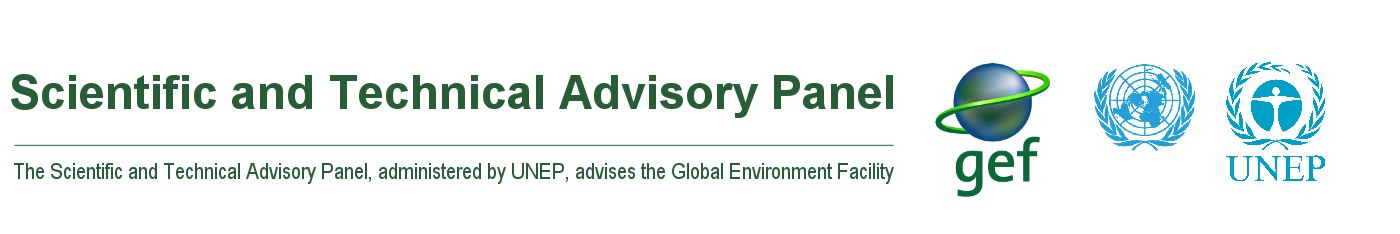 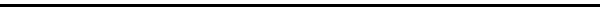 An independent group of scientists which advises the Global Environment FacilitySTAP Bi-Annual MeetingOpen Session - Monday, June 1, 2015Washington, D.C. AgendaObjectives: Review development of the IAPs and Programs, and next steps for the GEF; Review practical steps to addressing the challenge of how best to embed resilience planning in the GEF Program (including STAP’s work on M&E of Adaptation and Resilience of Social-Ecological systems); Discuss how best to move forward with the GEF KM Approach and propose actions for future implementation.Location: World Bank MC C2-125 – corner H Street and 18thLocation: World Bank MC C2-125 – corner H Street and 18thLocation: World Bank MC C2-125 – corner H Street and 18thMonday, 1 June, 2015 – Open Session 10:30 a.m. – 5:30 p.m.Monday, 1 June, 2015 – Open Session 10:30 a.m. – 5:30 p.m.Monday, 1 June, 2015 – Open Session 10:30 a.m. – 5:30 p.m.TimeAgenda itemAnnotation, Expected Outcomes, Documents10:15 a.m. 10:30 a.m1. Opening Remarks, Introductions, Adoption of AgendaRosina Bierbaum, STAP ChairNaoko Ishii, GEF CEO (invited)Convene meeting and Introductions as necessary; Overview of objectives, review and confirmation of agenda.10:30 a.m. 11:45 a.m.2. Implementation of the IAPs and ProgramsIntroduced and Chaired by Rosina BierbaumShort presentations on:Cities IAP: WB, Xueman WangCommodities: UNDP, Adriana Dinu Food Security: IFAD, Eric PatrickIllegal Trade in Wildlife: WB, Valarie Hickey or Paola Agostini Coastal Fisheries: FAO, Jeremy TurnerRespondents: Gustavo Fonseca or Mohamed Bakarr; STAP Panel Member leadsShort interventions on each of the IAPs and Programs specifically related to the learning, KM, and M&E components of each by Agency leads. Overview of observations from the development of the Program Framework Documents (PFDs). STAP’s role in support of the IAPs and Programs; Outline future activities, including in support of the science of integrated approaches in the GEF. STAP Panel Member leads for each will respond.Background documents:PFDs of each Program (GEF-PMIS); GEF 2020 Strategy (GEF/A.5/10); GEF Programming Directions (GEF/A.5/07/Rev.01).11:45 a.m.12:45 p.m.3. Discussion; Next Steps and STAP’s role in supporting IAPsFacilitated by Ralph SimsFacilitated discussion seeking input on STAP’s role in the development and future implementation of the IAPs 12:45 p.m. 1:30 p.m.Lunch1:30 p.m.2:30 p.m.4.  Overview of STAP’s work on Adaptation and ResilienceIntroduced and Chaired by Rosina Bierbaum Short presentations from:Annette Cowie – Resilience of social-ecological systemsAnand Patwardhan – M&E of AdaptationRespondents – Mohamed Bakarr, GEF; Eric Patrick, IFAD; Brian ChildPresentation of STAP Work Program activities and progress related to Adaptation; Resilience of agro-ecosystems and other social-ecological systems. Background documents: STAP Chair’s Report to Council: (GEF/STAP/C.48/Inf.01); Resilience Assessment Framework Report: (http://www.stapgef.org/stap/wp-content/uploads/2015/03/CSIRO-STAP-Resilience-Adaptation-Transformation-Assessment-Framework-Report.pdf). Resilience Framework Summary Report: Workshop Summary M&E of Adaptation: (http://www.stapgef.org/stap/wp-content/uploads/2015/05/STAP_PROVIA-MandE-Workshop-Summary-Report.pdf); STAP Work Program: (GEF/STAP/C.47/Inf.02); 2:30 p.m. 3:30 p.m.5. Discussion  Facilitated by:  Brian Child Facilitated discussion on the related concepts of resilience and adaptation in the GEF Program and work of the Conventions. Proposals for future engagement in this area of work.3:30 p.m. 3:45 p.m.Break3:45 p.m.4:30 p.m.6. Knowledge Management in the GEFIntroduced and Chaired by Rosina Bierbaum  Presentation on GEF KM approach and next steps from Elwyn Grainger-Jones Respondents – Brian Child; Juha Uitto, IEO Overview of STAP’s views/ideas on knowledge management policy in the GEF; Review of next steps and expected outcomes; Contributions from the GEF Partnership in the future implementation of KM in the GEF Program. Background documents: GEF Knowledge Management Approach Paper: (GEF/C.48/07); STAP interim report on KM:  (GEF/STAP/C.48/Inf.03). 4:30 p.m.5:15 p.m.7. Discussion  Facilitated by Brian ChildFacilitated discussion on development and future implementation of KM strategy 5:15 p.m.–5:45 p.m.8. AOB, Wrap Up and ClosureFacilitated by: Ricardo BarraClosing remarks by STAP ChairGEF Secretariat Cocktail Reception – 6:30 p.m., MC Building Atrium.GEF Secretariat Cocktail Reception – 6:30 p.m., MC Building Atrium.GEF Secretariat Cocktail Reception – 6:30 p.m., MC Building Atrium.